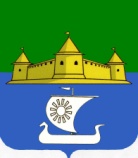 Муниципальное образование «Морозовское городское поселение Всеволожского муниципального района Ленинградской области»АДМИНИСТРАЦИЯП О С Т А Н О В Л Е Н И Е10.04.2020						                                                                            № 200г. п. им. МорозоваВ соответствии со статьей 179 Бюджетного кодекса Российской Федерации, Федеральным  законом от 06.10.2003 N 131-ФЗ "Об общих принципах организации местного самоуправления в Российской Федерации,  Уставом муниципального образования «Морозовское городское поселение Всеволожского муниципального района Ленинградской области», Постановлением Администрации «Морозовское городское поселение Всеволожского муниципального района Ленинградской области» от 15.11.2013 № 283 «Об утверждении Порядка разработки муниципальных программ МО «Морозовское городское поселение Всеволожского муниципального района Ленинградской области», их формирования, реализации и проведения оценки эффективности реализации»ПОСТАНОВЛЯЮ:Утвердить муниципальную программу «Развитие градостроительной и землеустроительной деятельности на территории муниципального образования «Морозовское городское поселение» Всеволожского муниципального района Ленинградской области», в новой редакции согласно приложению к настоящему постановлению.2. Главному специалисту по архитектуре, градостроительству, землеустройству, дорожному хозяйству и благоустройству администрации Клубикову Е.С. настоящее Постановление опубликовать в газете «Ладожские новости» и разместить на официальном сайте муниципального образования “Морозовское городское поселение Всеволожского муниципального района” www.adminmgp.ru и в срок до 23 апреля 2020 года.3. Настоящее постановление вступает в силу со дня его официального опубликования.4. Контроль за исполнением постановления оставляю за собой.Глава администрации                                                                                    А.А. СтрекаловскийСОГЛАСОВАНО:Заместитель главы администрации 	________________________ Н.В. ТаменцеваНачальник ФЭС                                          _______________________   Е.И. СидоренкоИсп. Овчинников А.А.8 (81370) 35-1041 экз. в дело1 экз. исполнителю                                                                                             Приложение № 1к Постановлению администрациимуниципального образования                               «Морозовское городское поселение Всеволожского муниципального района  Ленинградской области»                                                                                             от 10.04.2020  № 200МУНИЦИПАЛЬНАЯ ПРОГРАММА«РАЗВИТИЕ ГРАДОСТРОИТЕЛЬНОЙ И ЗЕМЛЕУСТРОИТЕЛЬНОЙ ДЕЯТЕЛЬНОСТИ НА ТЕРРРИТОРИИ МУНИЦИПАЛЬНОГО ОБРАЗОВАНИЯ «МОРОЗОВСКОЕ ГОРОДСКОЕ ПОСЕЛЕНИЕ ВСЕВОЛОЖСКОГО МУНИЦИПАЛЬНОГО РАЙОНА ЛЕНИНГРАДСКОЙ ОБЛАСТИПаспортмуниципальной программы «Развитие градостроительной и землеустроительной деятельности на территории  муниципального образования «Морозовское городское поселение Всеволожского района Ленинградской области» Общая характеристика сферы.В соответствии с Градостроительным кодексом РФ и Земельным кодексом РФ наличие утвержденных документов территориального планирования, документов градостроительного зонирования и местных нормативов градостроительного проектирования является основополагающим условием для предоставления земельных участков, в том числе для строительства жилых домов.В настоящее время в муниципальном образовании «Морозовское городское поселение Всеволожского муниципального района Ленинградской области» разработана и утверждена следующая градостроительная документация:- генеральный план муниципального образования «Морозовское городское поселение Всеволожского муниципального района Ленинградской области» (на часть территории МО «Морозовское городское поселение»;- правила землепользования и застройки муниципального образования «Морозовское городское поселение Всеволожского муниципального района Ленинградской области» (далее - МО «Морозовское городское поселение») в отношении части населенных пунктов; - документация по планировке территории, необходимая для проектирования и строительства объектов инженерной, транспортной, коммунальной инфраструктуры и иных объектов (документация разработана в отношении отдельных территорий МО «Морозовское городское поселение»).В настоящее время разработан проект внесения изменений в генеральный план МО «Морозовское городское поселение», проектные решения которого распространяются на территорию муниципального образования, не вошедшую в действующий генеральный план МО «Морозовское городское поселения», полномочия по утверждению которого, на основании действующего законодательства, являются полномочиями Правительства Ленинградской области.Актуальной проблемой муниципального образования «Морозовское городское поселение Всеволожского муниципального района Ленинградской области» в сфере градостроительства и землеустройства является:- отсутствие генерального плана всей территории муниципального образования, которое влечет за собой невозможность разработки Правил землепользования и застройки, действие которых распространялось бы не только на населенные пункты муниципального образования, но и на территории вне населенных пунктов, а также невозможность разработки документации по планировке территории в отношении таких объектов, которые должны быть предусмотрены генеральным планом;- отсутствие документации по планировке территории, необходимой для проектирования и строительства социально-значимых объектов, таких как: газопроводов, автомобильных дорог, инженерных сетей, других объектов. При отсутствии указанной документации муниципальное образование не имеет правовых оснований для проведения работ по строительству данных объектов.Нужно учитывать, что отсутствие градостроительной документации не позволит оформлять разрешительные документы на строительство тех или иных объектов, предоставлять земельные участки под застройку, вследствие чего будет остановлен процесс размещения инфраструктуры и инвестиционного развития территорий. Поэтому на данном этапе стоит задача завершить подготовку градостроительной документации.Разработка градостроительных документов муниципального образования послужит основой для принятия стратегических решений по: - регулированию социально-экономического и территориального развития территории МО «Морозовское городское поселение» в целом; - повышению инвестиционной привлекательности территории муниципального образования; - определению наиболее рациональных взаимоувязанных направлений развития инженерно-технической и транспортной инфраструктур; - позволит комплексно решать задачи по градостроительному развитию территории муниципального образования;- определению направлений развития и совершенствования планировочной структуры, социальной, инженерной и транспортной инфраструктур.Реализация муниципальной программы направлена на обеспечение условий для устойчивого развития территории муниципального образования «Морозовское городское поселение Всеволожского муниципального района Ленинградской области» на основе территориального планирования и градостроительного зонирования, на обеспечение сбалансированного учета экологических, экономических, социальных и иных факторов.Разработка градостроительной документации напрямую зависит от наличия актуальной информации о землепользовании и регулярного мониторинга использования земельных ресурсов муниципального образования.	Планируемые мероприятия в сфере землеустройства позволят решить следующие задачи:	- актуализировать информацию о землепользовании на территории поселения;	- обеспечить соблюдение прав и законных интересов правообладателей земельных участков;	- обеспечить сохранность земельных ресурсов при их использовании по целевому назначению;           - увеличить сбор земельного налога и налога на имущество.  Приоритеты и цель муниципальной политики, прогноз развития по итогам реализации мероприятий в сфере  «Развитие градостроительной и землеустроительной деятельности на территории муниципального образования «Морозовское городское поселение Всеволожского района Ленинградской области»       Целью муниципальной политики и программы является:      Создание условий для развития территории МО «Морозовское городское поселение Всеволожского муниципального района Ленинградской области».        Цель определяется основными приоритетами, в соответствии с которыми будет осуществляться Программа.       Достижение цели обеспечивается решением следующих основных задач данной муниципальной программы:1. Обеспечить организованное градостроительное освоение территории 2. Обеспечить градостроительное зонирование       Приоритетом муниципальной политики является обеспечение развития территории муниципального образования «Морозовское городское поселение Всеволожского муниципального района Ленинградской области».     Прогноз развития и планируемые показатели (индикаторы) по итогам реализации муниципальной программа представлены ниже в таблице. № 1                                                                                                                                      Таблица 1* -Данные в таблице №1 представлены нарастающим итогомСроки реализации муниципальной программы «Развитие градостроительной и землеустроительной деятельности на территории муниципального образования «Морозовское городское поселение Всеволожского района Ленинградской области»         Сроки реализации  2019 г. – 2021 г. Программа реализуется в один этап.Перечень основных мероприятий, сроки реализации муниципальной программы, ответственный исполнитель и ожидаемые результаты        Перечень основных мероприятий, сроки реализации муниципальной программы, ответственный исполнитель и ожидаемые результаты представлены в Приложении №1Основные меры правового регулирования, направленные на достижение цели и сроков принятия необходимых нормативных правовых актов.Принятие дополнительных нормативных правовых актов органом местного самоуправления муниципального образования «Морозовское городское поселение Всеволожского муниципального района Ленинградской области» не требуется. Перечень и краткое описание муниципальных программ и подпрограммМуниципальная программа «Развитие градостроительной и землеустроительной деятельности на территории муниципального образования «Морозовское городское поселение Всеволожского района Ленинградской области»Подпрограммы отсутствуют. Краткое описание программы представлено в паспорте муниципальной программы.Перечень целевых индикаторов (показателей) муниципальной программы «Развитие градостроительной и землеустроительной деятельности на территории муниципального образования «Морозовское городское поселение Всеволожского района Ленинградской области»Перечень целевых индикаторов  (показателей)   муниципальной  программы «Развитие градостроительной и землеустроительной деятельности на территории  муниципального образования «Морозовское городское поселение Всеволожского района Ленинградской области» с расшифровкой плановых значений по годам ее реализации представлен в Приложении № 3 к настоящей муниципальной программе.Взаимосвязь мероприятий и результатов программы представлена в Приложении №1 к настоящей муниципальной программе. Выполнение мероприятий  по постановке на кадастровый учет территориальных зон.Обоснование состава и значений соответствующих целевых индикаторов (показателей) муниципальной программы по этапам ее реализации и оценка влияния внешних факторов и условий на их достижениеМуниципальная программа «Развитие градостроительной и землеустроительной деятельности на территории муниципального образования «Морозовское городское поселение Всеволожского района Ленинградской области» реализуется в один этап.  В соответствии с письмом Минфина России от 30.09.2014 №09-05-05/48843 «О методических рекомендациях по составлению и исполнению бюджетов субъектов РФ и местных бюджетов на основе государственных (муниципальных программ), порядком разработки муниципальных программ МО «Морозовское городское поселение Всеволожского муниципального района Ленинградской области», их формирования, реализации и проведения оценки эффективности реализации», утвержденного Постановлением Администрации «Морозовское городское поселение Всеволожского муниципального района Ленинградской области» от 15.11.2013 № 283, настоящей муниципальной программой определены две задачи и сформированы два показателя (индикатора). Значение целевых показателей (индикаторов) установлены согласно методике оценки эффективности, включенной в настоящую муниципальную программу. Информация по ресурсному обеспечению за счёт средств муниципального образования «Морозовское городское поселение Всеволожского муниципального района Ленинградской области» муниципальной программы Информация по ресурсному обеспечению за счёт средств муниципального образования «Морозовское городское поселение Всеволожского муниципального района Ленинградской области» представлена в Приложении № 2 настоящей муниципальной программы.Методика оценки эффективности муниципальной программы «Развитие градостроительной и землеустроительной деятельности на территории муниципального образования «Морозовское городское поселение Всеволожского района Ленинградской области»Показатели оценки эффективности реализации программы рассчитываются следующим образом: соотношение фактического значения целевого показателя в отчетном году в натуральном выражении к базовому значению показателя эффективности на начало реализации программы, выраженного в процентах:Э=П1:П2*100%,ГдеЭ- эффективность реализации программы;П1 - фактическое значение целевого показателя в отчетном году в натуральном выражении;П2 - базовое значение показателя.В качестве базовых значений показателей принимаются:- для первого года реализации муниципальной программы - данные по итогам работы 2018 года;- для каждого последующего года - данные по итогам исполнения муниципальной программы предыдущего года.Муниципальная программа считается реализуемой с высоким уровнем эффективности, если выполняются показатели (индикаторы) муниципальной программы. Если реализация Муниципальной программы не отвечает приведенным в приложении № 3 показателям (индикаторам), то муниципальная программа считается не эффективной.План мероприятий муниципальной программы «Развитие градостроительной и землеустроительной деятельности на территории муниципального образования «Морозовское городское поселение Всеволожского района Ленинградской области», на 2020г.       План мероприятий муниципальной программы «Развитие градостроительной и землеустроительной деятельности на территории муниципального образования Морозовское городское поселение Всеволожского района Ленинградской области» на 2020 год представлен в Приложении №4                                                                                                                                                                                                                     Приложение № 1                                                                                                                                                                                                    к муниципальной программе                                                                                                                                                                                               «Развитие градостроительной и землеустроительной деятельности на территории  муниципального образования «Морозовское городское поселение Всеволожского района Ленинградской области» ПЕРЕЧЕНЬосновных мероприятий муниципальной программы «Развитие градостроительной и землеустроительной деятельности на территории муниципального образования «Морозовское городское поселение Всеволожского района Ленинградской области»Приложение № 2                                                                                                                                                                                                    к муниципальной программе                                                                                                                                                                                               «Развитие градостроительной и землеустроительной деятельности на территории  муниципального образования «Морозовское городское поселение Всеволожского района Ленинградской области» Объемы бюджетных ассигнований муниципальной программы«Развитие градостроительной и землеустроительной деятельности на территории муниципального образования «Морозовское городское поселение Всеволожского района Ленинградской области»Приложение № 3                                                                                                                                                                                                         к муниципальной программе                                                                                                                                                                                               «Развитие градостроительной и землеустроительной деятельности на территории  муниципального образования Морозовское городское поселение Всеволожского района Ленинградской области»СВЕДЕНИЯ
о показателях (индикаторах) муниципальной программы и их значенияхПриложение № 4                                                                                                                                                                                                          к муниципальной программе                                                                                                                                                                                               «Развитие градостроительной и землеустроительной деятельности на территории  муниципального образования «Морозовское городское поселение Всеволожского района Ленинградской области»План реализации мероприятий муниципальной программы «Развитие градостроительной и землеустроительной деятельности на территории муниципального образования «Морозовское городское поселение Всеволожского района Ленинградской области», на                                                                                                                 2020г.Об утверждении муниципальной программы «Развитие градостроительной и землеустроительной деятельности на территории муниципального образования «Морозовское городское поселение Всеволожского муниципального района Ленинградской области», в новой редакции.Полное наименованиеМуниципальная программа «Развитие градостроительной и землеустроительной деятельности на территории муниципального образования «Морозовское городское поселение Всеволожского района Ленинградской области» Ответственный исполнитель ПрограммыГлавный специалист по архитектуре, градостроительству, землеустройству, дорожному хозяйству и благоустройству администрации муниципального образования «Морозовское городское поселение Всеволожского муниципального района Ленинградской области», к.т. 8 (81370) 35-230Соисполнители программы  -Участники программы  -Подпрограммы программы  -Программно-целевые инструменты программыНабор мероприятий, указанных в приложении № 4Цель программыСоздание условий для развития МО «Морозовское городское поселение Всеволожского муниципального района Ленинградской области».Задачи Программы1.    Обеспечить градостроительное зонирование  2. Обеспечить организованное градостроительное освоение территорииЦелевые индикаторы и показатели ПрограммыЦелевые индикаторы:Увеличение количества территориальных зон,     постановленных на кадастровый учет2. Увеличение доли населенных пунктов, сведения о границах которых внесены в Единый государственный реестр недвижимости в соответствии с требованиями законодательства Российской Федерации, в общем количестве населенных пунктов, входящих в состав муниципального образования    Этапы и сроки реализации Программы2019 г – 2021 гПрограмма реализуется в один этап.Объемы бюджетных ассигнований ПрограммыОбъем бюджетных ассигнований МО «Морозовское городское поселение Всеволожского муниципального района Ленинградской области» на реализацию Программы составляет 3935,0 тыс.руб.Объем средств бюджета МО «Морозовское городское поселение Всеволожского муниципального района Ленинградской области» по годам составляет:2019г. – 0 тыс.руб. 2020г. – 2405,7 тыс.руб.2021г. –   1529,3 тыс.руб.Ожидаемые результаты реализации Программы1. Увеличение доли населенных пунктов, сведения о границах которых внесены в Единый государственный реестр недвижимости в соответствии с требованиями законодательства Российской Федерации, в общем количестве населенных пунктов, входящих в состав муниципального образования  до 100%  2. Увеличение количество территориальных зон, поставленных на кадастровый учет до 100%                 Показатель                  Показатель Значение показателей индикаторовЗначение показателей индикаторовЗначение показателей индикаторовЗначение показателей индикаторовЗначение показателей индикаторовЗначение показателей индикаторовЗначение показателей индикаторов                 Показатель                  Показатель Базовое значение(2018 г) План на .План на .План на 2020г.План на 2020г.План на 2021 г.План на 2021 г.                 Показатель                  Показатель  шт.шт.%шт.%шт.%1.Доля населенных пунктов, сведения о границах которых внесены в Единый государственный реестр недвижимости в соответствии с требованиями законодательства Российской Федерации, в общем количестве населенных пунктов, входящих в состав муниципального образования    (7 шт.)000%7100%7100%2.Количество территориальных зон МО «Морозовское городское поселение Всеволожского муниципального района Ленинградской области»  (в количестве 13 шт.)018%1292%13100%N 
п/пНаименование основного 
мероприятияОтветственный 
за реализациюГодГодОжидаемый непосредственный результат 
(краткое описание)Последствия не реализации 
основного мероприятияN 
п/пНаименование основного 
мероприятияОтветственный 
за реализациюначалаокончанияОжидаемый непосредственный результат 
(краткое описание)Последствия не реализации 
основного мероприятияN 
п/пНаименование основного 
мероприятияОтветственный 
за реализациюреализацииреализацииОжидаемый непосредственный результат 
(краткое описание)Последствия не реализации 
основного мероприятия12345671Мероприятие по обезличению градостроительного зонирования  Администрация МО «Морозовское городское поселение Всеволожского муниципального района Ленинградской области» Количество поставленных на кадастровый учет территориальных зон до 100%Снижение качества оказания муниципальных услуг гражданам2.Мероприятия по обеспечению градостроительного освоения территории Администрация МО «Морозовское городское поселение Всеволожского муниципального района Ленинградской области»   2019 г.   2021г.Количество внесенных сведений о местоположении границ населенных пунктов в ЕГРН до 100%Снижение качества оказания муниципальных услуг гражданам№ п/пНаименование на 2019 годна 2020 годна 2021 годМуниципальная программа «Развитие градостроительной и землеустроительной деятельности на территории муниципального образования «Морозовское городское поселение Всеволожского района Ленинградской области»»  0      2405,7          1529,31.Мероприятия по обеспечению градостроительного зонирования  0          9,0          116,00   2.Мероприятия по обеспечению градостроительного освоения территории            0       1356,7           413,3   3.Мероприятия по подготовке межевых планов, технических планов и актов обследования земельных участков, объектов недвижимости и сооружении 0       1040,0         1000,0N 
п/пN 
п/пПоказатель (индикатор) Ед. 
измер.                     Значение показателей                     Значение показателей                     Значение показателей                     Значение показателей                     Значение показателейN 
п/пN 
п/пПоказатель (индикатор) Ед. 
измер.Базовыйпериод2018г.Базовыйпериод2018г.2019г.2020 год 
2021 год 
112344567Муниципальная программа «Развитие градостроительной и землеустроительной деятельности на территории  муниципального образования Морозовское городское поселение Всеволожского района Ленинградской области»Муниципальная программа «Развитие градостроительной и землеустроительной деятельности на территории  муниципального образования Морозовское городское поселение Всеволожского района Ленинградской области»Муниципальная программа «Развитие градостроительной и землеустроительной деятельности на территории  муниципального образования Морозовское городское поселение Всеволожского района Ленинградской области»Муниципальная программа «Развитие градостроительной и землеустроительной деятельности на территории  муниципального образования Морозовское городское поселение Всеволожского района Ленинградской области»Муниципальная программа «Развитие градостроительной и землеустроительной деятельности на территории  муниципального образования Морозовское городское поселение Всеволожского района Ленинградской области»Муниципальная программа «Развитие градостроительной и землеустроительной деятельности на территории  муниципального образования Морозовское городское поселение Всеволожского района Ленинградской области»Муниципальная программа «Развитие градостроительной и землеустроительной деятельности на территории  муниципального образования Морозовское городское поселение Всеволожского района Ленинградской области»Муниципальная программа «Развитие градостроительной и землеустроительной деятельности на территории  муниципального образования Морозовское городское поселение Всеволожского района Ленинградской области»Муниципальная программа «Развитие градостроительной и землеустроительной деятельности на территории  муниципального образования Морозовское городское поселение Всеволожского района Ленинградской области»1Увеличение количества поставленных на кадастровый учет территориальных зон Увеличение количества поставленных на кадастровый учет территориальных зон %%08921002Доли населенных пунктов, сведения о границах которых внесены в Единый государственный реестр недвижимости в соответствии с требованиями законодательства Российской Федерации, в общем количестве населенных пунктов, входящих в состав муниципального образования    Доли населенных пунктов, сведения о границах которых внесены в Единый государственный реестр недвижимости в соответствии с требованиями законодательства Российской Федерации, в общем количестве населенных пунктов, входящих в состав муниципального образования    %%00100100№ п/пНаименованиеПлан на 2020 г., тыс.руб.№ п/пНаименованиеПлан на 2020 г., тыс.руб.№ п/пНаименованиеПлан на 2020 г., тыс.руб.1Мероприятия по обеспечению градостроительного зонирования  Мероприятия по обеспечению градостроительного зонирования  1  .1.Описание местоположения границ территориальных зон, установленных ПЗЗ МО "Морозовское городское поселение Всеволожского муниципального района Ленинградской области"9,0ИТОГО по разделу 1.9,02.Мероприятия по обеспечению градостроительного освоения территории Мероприятия по обеспечению градостроительного освоения территории 2.1.Проект межевания территории и проект планировки территории, расположенной по адресу: Ленинградская область, Всеволожский район, д. Кошкино, с кадастровым № 47:07:1702001:50 и на прилегающую территорию 307,02.2.Описание местоположения границ населенных пунктов МО "Морозовское городское поселение Всеволожского муниципального района Ленинградской области" для внесения сведений в ЕГРН269,02.3.Внесение изменений в генеральный план МО "Морозовское городское поселение Всеволожского муниципального района Ленинградской области"390,32.4.Внесение изменений в правила землепользования и застройки  МО "Морозовское городское поселение Всеволожского муниципального района Ленинградской области"390,4ИТОГО по разделу 2.1 356,73Мероприятия  по подготовке межевых планов, технических планов и актов обследования земельных участков, объектов недвижимости и сооружений Мероприятия  по подготовке межевых планов, технических планов и актов обследования земельных участков, объектов недвижимости и сооружений 3.1.Выполнение работ по подготовке межевых планов, технических планов и актов обследования земельных участков, объектов недвижимости и сооружений.950,03.2.Подготовка схем расположений земельных участков на кадастровом плане территории40,03.3.Подготовка градостроительного плана земельного участка50,0ИТОГО по разделу 3.ИТОГО по разделу 3.1 040,0ВСЕГОВСЕГО2 405,7